Supplementary MaterialA DFT study of the chemical reactivity of thiobencarb and its oxidized derivatives in aqueous phase.LUIS HUMBERTO MENDOZA-HUIZAR*Table IS. xyz coordinates of thiobencarb optimized at the wB97XD/6-311++G(2d,2p) level of theory in the aqueous phase employing the PCM solvation model.Table IIS. xyz coordinates of dechlorinated thiobencarb optimized at the wB97XD/6-311++G(2d,2p) level of theory in the aqueous phase employing the PCM solvation model.Table IIIS. xyz coordinates of thiobencarb sulfone optimized at the wB97XD/6-311++G(2d,2p) level of theory in the aqueous phase employing the PCM solvation model.Table IVS. xyz coordinates of dechlorinated thiobencarb sulfone optimized at the wB97XD/6-311++G(2d,2p) level of theory in the aqueous phase employing the PCM solvation model.Table VS. xyz coordinates of thiobencarb sulfoxide optimized at the wB97XD/6-311++G(2d,2p) level of theory in the aqueous phase employing the PCM solvation model.Table VIS. xyz coordinates of dechlorinated thiobencarb sulfoxide optimized at the wB97XD/6-311++G(2d,2p) level of theory in the aqueous phase employing the PCM solvation model.Figure 1S. Mapping of the electrostatic potentials evaluated at the wB97XD/6-311++G(2d,2p) level of theory employing the PCM solvation model, onto a density isosurface (value =0.002 e/a.u.3) for a) TB, b) TBS, c) TBSu, d) DTB, e) DTBS and f) DTBSu.AtomxyzH0.000000000.000000000.00000000C0.000000000.000000001.08215012C0.019558860.000000003.85784491C-1.116357370.460810441.77364562C1.12047642-0.457086481.75880177C1.11524823-0.453271243.14310956C-1.092068080.454999483.16525814H1.98488356-0.808604861.21478815H-1.950336990.810929473.72029904H0.03155678-0.000616774.93785464Cl2.52500093-1.029700774.00801831C-2.331048170.938339941.02860532H-2.070887661.311574560.04279811H-2.854312611.717732741.57501386S-3.46644692-0.477842720.8189588C-4.74969490.33564665-0.1632449O-4.630820491.50468968-0.49179816N-5.79645533-0.44100483-0.49443651C-6.85899140.13249874-1.31807131H-7.26217279-0.67308936-1.93134012H-6.414135480.86260495-1.9892733C-7.961619920.77201278-0.4866548H-8.403560210.050303020.2011689H-8.752097361.14589339-1.13736444H-7.569465351.606527750.09362932C-5.95098551-1.83049753-0.07986993H-5.44003753-1.979779840.86984761H-7.01058844-1.989693060.1218172C-5.45408966-2.82399018-1.12087262H-5.98588814-2.70043301-2.06451023H-5.61717308-3.84333066-0.77191393H-4.38866514-2.68957169-1.30657985AtomxyzH-2.6530640.320674-2.127341C-3.1472560.171998-1.175446C-4.419002-0.2125831.258197C-2.483928-0.506055-0.15617C-4.4348990.652568-0.982777C-5.07330.4623010.235728C-3.132263-0.6943991.061984H-4.9402471.171945-1.785802H-2.626528-1.2223231.860985H-4.911438-0.3669962.208727C-1.08526-1.015696-0.36702H-0.878772-1.190437-1.418555H-0.906257-1.9344680.184442S0.089080.2503330.232736C1.63297-0.525657-0.300932O1.617085-1.586755-0.903688N2.7544810.1519680.002827C4.037271-0.403687-0.424267H4.713290.434067-0.592861H3.892589-0.904882-1.377933C4.623292-1.3648540.600224H4.78036-0.868171.55819H5.58379-1.7447490.252148H3.953308-2.2099130.754452C2.7821521.4091390.741276H1.9429721.4387211.434398H3.6806281.3974461.358712C2.7784412.633028-0.164485H3.6272522.615111-0.848357H2.8432993.5417320.433524H1.8627022.6736-0.753889H-6.0765210.8369470.38722AtomxyzH1.946046-2.322063-0.281924C2.36446-1.327573-0.353296C3.4468271.225333-0.534644C1.534819-0.244415-0.628186C3.725158-1.146268-0.168473C4.2509280.131634-0.261454C2.0866231.02982-0.713979H4.367758-1.9880080.043206H1.45311.879898-0.928697H3.8749882.213847-0.609559Cl5.9693790.368047-0.034787C0.060273-0.445832-0.80228H-0.185527-1.417626-1.226185H-0.3985420.338359-1.400553S-0.764896-0.413110.807667C-2.567973-0.7647240.341801O-2.891209-1.9222880.481555N-3.3280180.229078-0.107131C-4.710358-0.113039-0.474283H-5.3057580.787183-0.336728H-5.073042-0.8619020.224873C-4.812359-0.613784-1.906555H-4.441120.131576-2.610045H-5.854464-0.819751-2.148176H-4.241239-1.532015-2.035983C-2.9425061.630805-0.299227H-1.871511.709859-0.443909H-3.4102661.951189-1.229689C-3.3798492.5152610.857099H-4.4549982.4482971.022137H-3.1367033.5540210.636611H-2.8658062.2238221.771097O-0.603020.8945631.414035O-0.34129-1.5735991.558536AtomxyzH2.796354-2.172223-0.410744C3.147173-1.148787-0.431248C4.0455891.476884-0.487755C2.24039-0.113042-0.638764C4.495005-0.873045-0.254062C4.9462840.44024-0.28099C2.6978951.20169-0.664844H5.193984-1.68319-0.097563H1.996432.009648-0.826505H4.3930692.500645-0.513901C0.779279-0.404444-0.805908H0.588763-1.389724-1.226976H0.2707670.349623-1.403265S-0.042129-0.4168650.806043C-1.838743-0.8050170.347816O-2.143195-1.9670890.494431N-2.6189270.173605-0.10151C-3.996278-0.194632-0.461708H-4.6069280.695978-0.328374H-4.344152-0.9447740.243546C-4.094906-0.706373-1.890396H-3.7360460.039691-2.599541H-5.134598-0.928541-2.128058H-3.510902-1.617035-2.015518C-2.2602241.580967-0.304376H-1.1910521.680545-0.448611H-2.732881.884724-1.238048C-2.7145532.4673930.843813H-3.7883992.3830771.009065H-2.4895013.5082440.613961H-2.195542.1933821.760391O0.0802280.8865251.431196O0.415256-1.5744581.5416H5.9974020.653712-0.143246AtomxyzH1.90487-2.2060.823432C2.336176-1.3410530.336558C3.4598380.868304-0.913749C1.520624-0.472423-0.3848C3.699438-1.1180490.437834C4.246388-0.010648-0.189783C2.0963120.632049-1.004755H4.327474-1.7958060.99698H1.477131.314586-1.570918H3.9022451.725764-1.399059Cl5.9684290.278603-0.069115C0.04427-0.703873-0.459115H-0.212995-1.760926-0.444288H-0.404037-0.222023-1.325876S-0.7660010.0269731.029965C-2.446594-0.6774680.56894O-2.526467-1.8444420.910336N-3.3979940.047754-0.005481C-4.69742-0.59563-0.229722H-5.4504120.190378-0.209676H-4.893287-1.2649840.604294C-4.74204-1.353823-1.547985H-4.549805-0.6886-2.390032H-5.726067-1.800453-1.686163H-3.997662-2.148789-1.556255C-3.2268441.400319-0.543571H-2.1745591.580187-0.730732H-3.7377711.419793-1.506254C-3.7844352.469230.382332H-4.843632.3096550.584466H-3.6734573.449207-0.080991H-3.2431562.4705091.327188O-0.6185941.5124160.912748AtomxyzH-2.696743-2.068128-0.807369C-3.115689-1.199194-0.31547C-4.1942671.0203440.950702C-2.283381-0.3526770.414637C-4.474081-0.93912-0.411372C-5.0164740.1732560.220606C-2.8337230.7596481.044975H-5.110152-1.604056-0.979548H-2.1952881.4206451.61654H-4.6111791.8865051.446315C-0.81161-0.6192070.486543H-0.580249-1.6826390.48431H-0.346675-0.1378621.344991S0.0107120.069342-1.014687C1.669895-0.695377-0.573841O1.709058-1.862291-0.92297N2.650402-0.005653-0.00397C3.93191-0.6901160.200264H4.7071240.0740030.181768H4.099924-1.355113-0.643347C3.967295-1.4649411.509107H3.796937-0.8054332.36034H4.94159-1.9359051.635109H3.204601-2.2422771.513493C2.5265021.3466560.547458H1.4827521.5546940.752422H3.0517781.342781.502609C3.1001072.407399-0.3779H4.1522882.222173-0.594386H3.020243.3865760.093501H2.5462662.429087-1.315188H-6.0761520.3756960.145248O-0.072831.560957-0.908065TBTBSTBSu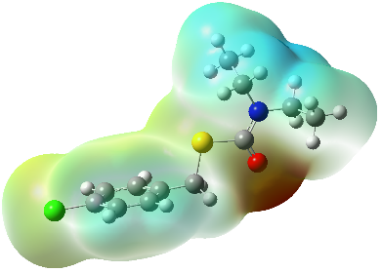 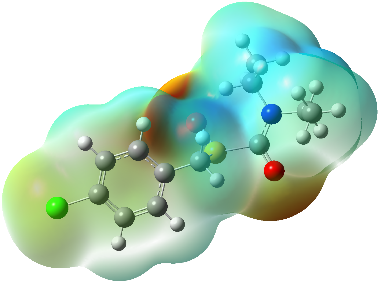 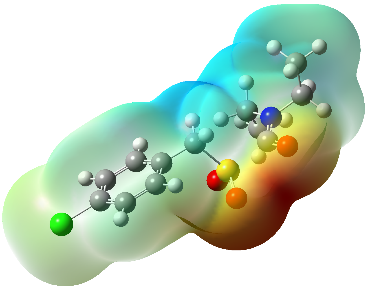 DTBDTBSDTBSu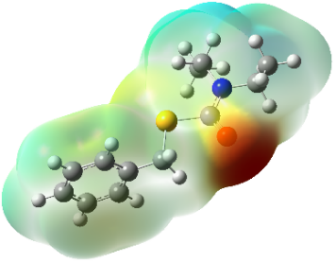 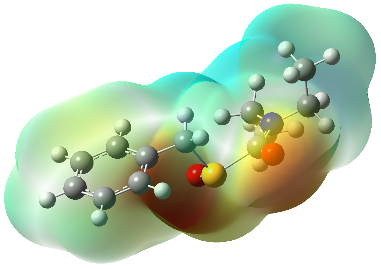 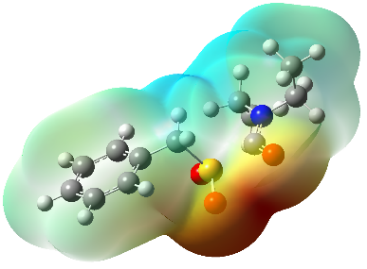 